Сумська міська радаВиконавчий комітетРІШЕННЯУ зв’язку з прийняттям 24 грудня 2019 Кабінетом Міністрів України постанови № 1082  «Деякі питання нарахування (визначення) плати за теплову енергію та послуги з централізованого опалення, централізованого постачання гарячої води для споживачів у зв’язку із зміною ціни природного газу», якою надається можливість  теплопостачальним організаціям (виконавцям послуг з централізованого опалення та постачання гарячої води) здійснювати перерахунок розміру плати для споживачів теплової енергії та комунальних послуг у зв’язку із зниженням для них ціни природного газу протягом опалювального періоду 2019/2020 рр., починаючи із нарахувань за грудень 2019 року, з метою практичного вирішення питання щодо зменшення  розміру нарахувань за спожиту теплову енергію, послуги з централізованого опалення, централізованого постачання гарячої води, керуючись пунктом 1 частини другої статті 52 Закону України «Про місцеве самоврядування в Україні», виконавчий комітет Сумської міської ради						ВИРІШИВ:1. Інформацію Товариства з обмеженою відповідальністю «Сумитеплоенерго» з питання нарахування (визначення) плати за теплову енергію, послуги з централізованого опалення, централізованого постачання гарячої води для споживачів у зв’язку із зміною ціни природного газу взяти до відома (додається).2. Рекомендувати Товариству з обмеженою відповідальністю «Сумитеплоенерго» (Васюнін Д.Г.) при здійсненні нарахувань за теплову енергію, послуги з централізованого опалення, централізованого постачання гарячої води споживачам врахувати положення постанови Кабінету Міністрів України від 24 грудня 2019 № 1082 «Деякі питання нарахування (визначення) плати за теплову енергію та послуги з централізованого опалення, централізованого постачання гарячої води для споживачів у зв’язку із зміною ціни природного газу» (починаючи з грудня 2019 року).	         3. Контроль за виконанням рішення  покласти на заступника міського голови згідно з розподілом обов’язків.В.о. міського головиз виконавчої роботи                               		                           В.В. ВойтенкоПавленко   70-05-90Розіслати: Павленко В.І., Васюнін Д.Г.ЛИСТ ПОГОДЖЕННЯдо проекту рішення виконавчого комітету  Про заслуховування інформації ТОВ «Сумитеплоенерго» з питання щодо нарахування (визначення) плати за теплову енергію та послуги з централізованого опалення,  централізованого постачання гарячої води для споживачів у зв’язку із зміною ціни природного газуПроєкт рішення підготовлений з урахуванням вимог Закону України «Про доступ до публічної інформації» та Закону України «Про захист персональних даних»										В.І. Павленковід                             №  Про заслуховування інформації Товариства з обмеженою відповідальністю «Сумитеплоенерго» з питання щодо нарахування (визначення) плати за теплову енергію, послуги з централізованого опалення,  централізованого постачання гарячої води для споживачів у зв’язку із зміною ціни природного газуДиректор департаменту інфраструктури міста Сумської міської радиВ.І. ПавленкоНачальник відділу юридичного  та кадрового забезпечення департаменту інфраструктури міста Сумської міської ради Ю.М.МельникЗаступник міського голови з питань  діяльності  виконавчих органів радиО.І. ЖурбаНачальник відділу  протокольної роботи  та контролюЛ.В. МошаНачальник  правового управління Сумської міської ради О.В. Чайченко Заступник  міського голови, керуючий справами виконавчого комітету   С.Я. Пак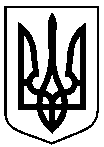 